____________________________________________________________________________________          КАРАР                                                                             ПОСТАНОВЛЕНИЕ   « 29»  январь   2019 й.                      №   29                  « 29 »   января  2019 гОб утверждении Плана мероприятий по противодействиюкоррупции в сельском поселении Тарказинский сельсовет муниципального района Ермекеевский районРеспублики Башкортостан на 2019-2021 годыРуководствуясь    Указом    Президента    Российской    Федерации    от 29.06.2018 года №378 «О Национальном плане противодействия коррупции  на 2018-2020     годы»,  пунктом  33  части   1   статьи   15   Федерального  закона  от 06.10.2003 года №131-ФЗ «Об общих принципах       организации местного самоуправления в Российской Федерации», статьей 4 Закона Республики Башкортостан от 13.07.2009 года №145-3 «О противодействии коррупции в Республике Башкортостан», распоряжением Главы Республики Башкортостан от 24.12.2018 года №РГ-280 «Об утверждении Плана мероприятий по противодействию коррупции в Республике Башкортостан на 2019-2021 годы», п о с т а н о в л я ю:Утвердить План мероприятий по противодействию коррупции в сельском поселении Тарказинский сельсовет муниципального района Ермекеевский район Республики Башкортостан на 2019-2021 годы (далее - План) согласно приложению к настоящему постановлению.Ежеквартально представлять в отдел муниципальной службы, кадровой и правовой работы Администрации муниципального района Ермекеевский район Республики Башкортостан информацию о результатах выполнения мероприятий Плана к 1 числу месяца, следующего за отчетным кварталом, по итогам года - к 20 декабря текущего года.Опубликовать настоящее постановление в здании администрации сельского поселения Тарказинский сельсовет муниципального района Ермекеевский район республики Башкортостан на информационном  стенде  и разметить в информационно-телекоммуникационной сети «Интернет» на официальном сайте сельского поселения  www.tarkazi.ru.Контроль за исполнением настоящего постановления оставляю за собой.Глава сельского поселения                                               Р.М.Загиров                                                                                            БАШКОРТОСТАН РЕСПУБЛИКАhЫ                                            РЕСПУБЛИКА БАШКОРТОСТАН 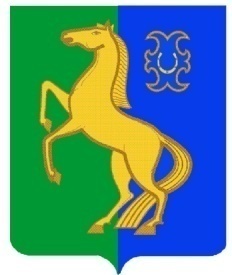              ЙӘРМӘКӘЙ РАЙОНЫ                                                                    АДМИНИСТРАЦИЯ      МУНИЦИПАЛЬ РАЙОНЫНЫҢ                                                      СЕЛЬСКОГО ПОСЕЛЕНИЯ                                      ТАРКАЗЫ АУЫЛ СОВЕТЫ                                                      ТАРКАЗИНСКИЙ  СЕЛЬСОВЕТ                  АУЫЛ БИЛӘМӘҺЕ                                                           МУНИЦИПАЛЬНОГО РАЙОНА                        ХАКИМИӘТЕ                                                                       ЕРМЕКЕЕВСКИЙ РАЙОН   452185,Тарказы,Йәштәр урамы,28                                             452185, Тарказы, ул.Молодежная ,28                      Тел. 2-57-12                                                                                 Тел. 2-57-12